Концепция проекта https://brpo.by/wp-content/uploads/2023/11/%D0%9A%D0%9E%D0%9D%D0%A6%D0%95%D0%9F%D0%A6%D0%98%D0%AF-%D0%91%D0%B5%D0%BB%D0%B0%D1%80%D1%83%D1%81%D1%8C-%D0%BF%D0%BE%D0%BC%D0%BD%D0%B8%D1%82.-%D0%9F%D0%BE%D0%BC%D0%BD%D0%B8%D0%BC-%D0%BA%D0%B0%D0%B6%D0%B4%D0%BE%D0%B3%D0%BE-%D1%81%D0%B1-2-4.pdfЕсли возникли вопросы, можете писать редактору сайта на email
kutaisova@sb.byСкачиваем приложение по ссылке (или в PlayMarket и AppStore)https://www.256.by/bp/android.htmlПроходим авторизацию 🡪 вводим свой номер телефона и пароль 🡪 продолжить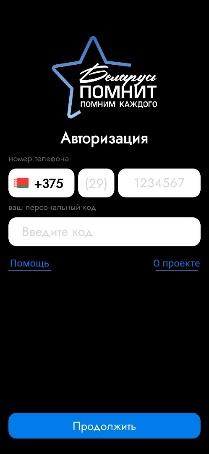 Попадаем в главное меню приложенияЧтобы добавить ветерана нажимаем «Добавить ветерана»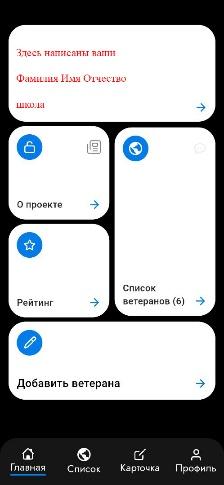 Открывается создание карточки ветерана, т.е. поля, которые нужно заполнить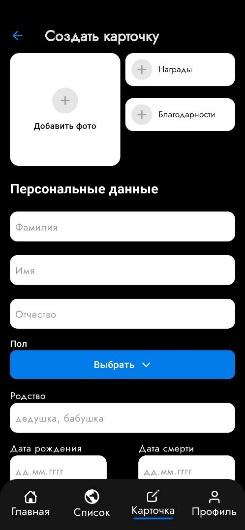 Нажимаем «Добавить фото» 🡪 открывается окно «Как вы хотите добавить фотографию». Если фото есть в телефоне (вы уже сфоткали ветерана) 🡪 выбираем из  галереи. Если нет 🡪 фоткаем ветерана.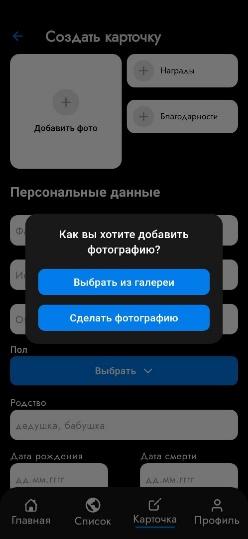 Фото добавили. Заполняем «Награды» (!если они есть у ветерана!) 🡪 нажимаем на «Награды»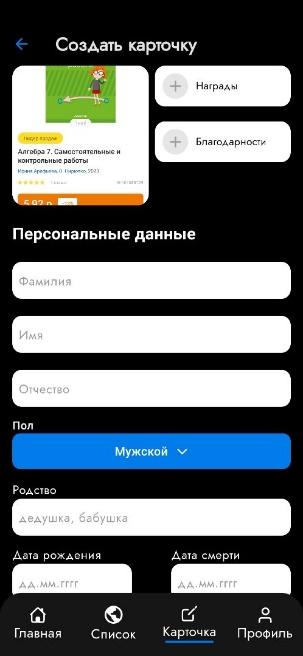 Попадаем в раздел «Награды» Нажимаем «Добавить» 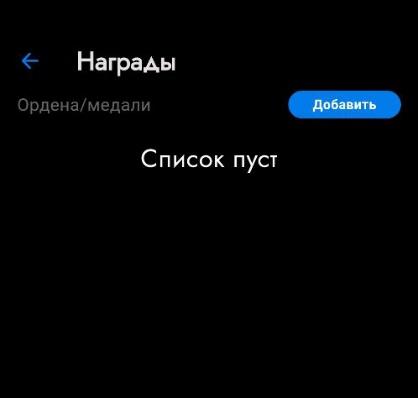 Нажимаем «Выбрать орден/медаль»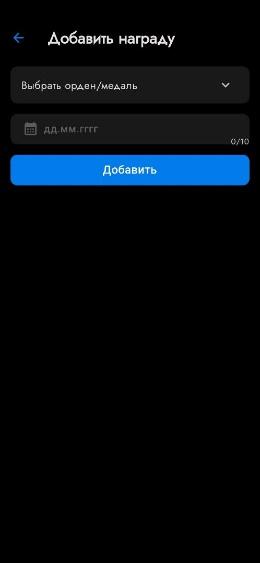 И попадаем в список наград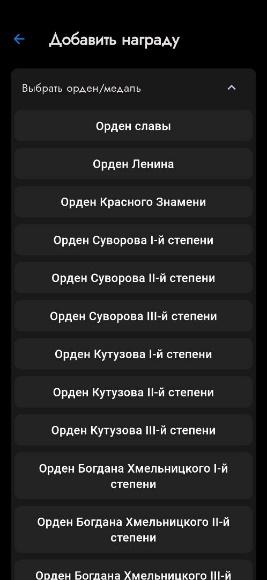 Из этого списка выбираем нужную награду, которой награжден ветеран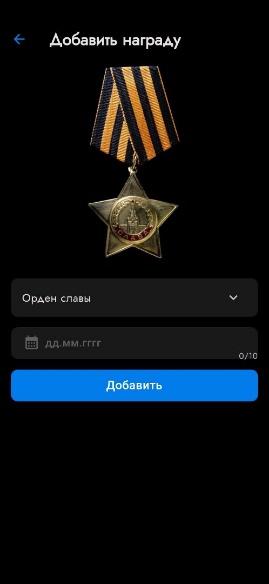 Если известна дата получения награды 🡪 вводим дату. Если у ветерана не одна награда, нажимаем опять «Добавить» и выбираем награду. Когда добавили все награды, нажимаем на стрелку <- вверху слева для возврата в создание карточкиДобавляем Благодарности (!если они есть у ветерана!) 🡪 нажимаем на «Благодарности»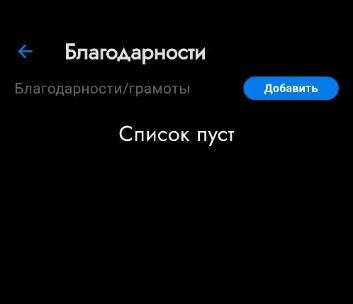 Нажимаем «Добавить» 🡪 появляется окно «Как вы хотите добавить фотографию». Если благодарность уже сфокали, выбираем из галереи телефона, если нет – фоткаем благодарность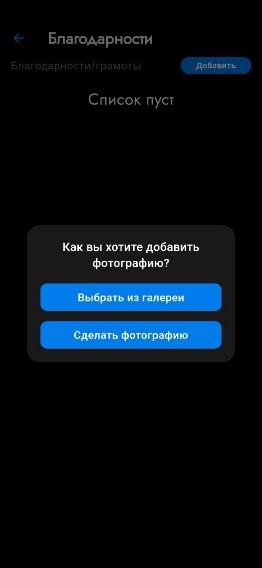 Загрузили фото благодарностиЕсли у ветерана не одна благодарность, добавляем еще через кнопку «Добавить». Когда добавили все благодарности, нажимаем на стрелку <- вверху слева для возврата в создание карточки.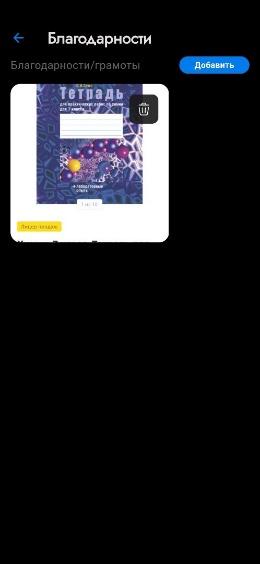 Переходим к заполнению персональных данных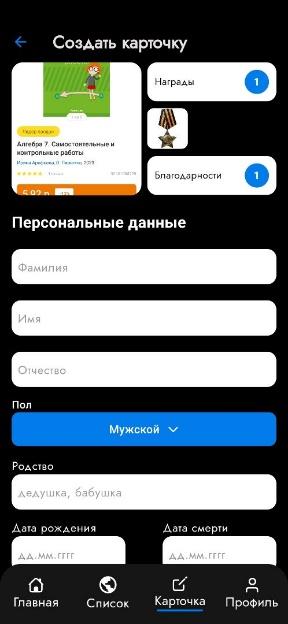 Заполняем               Фамилию Имя Отчество ветеранаВ поле «Пол» выбираем из спискаВ поле «Родство» указываем (внук/внучка, правнук/правнучка) !! только если оно есть!!, если нет – не заполняемЗаполняем поля «Дата рождения» и «Дата смерти» !! если ветеран умер!!Заполняем поля «Место рождения» и «Похоронен» !! если они известны!!, если нет - пропускаем 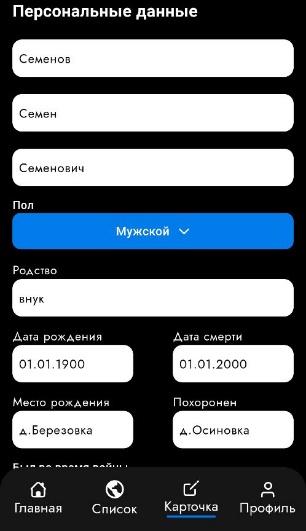 Далее в поле «Был во время войны» выбираем из списка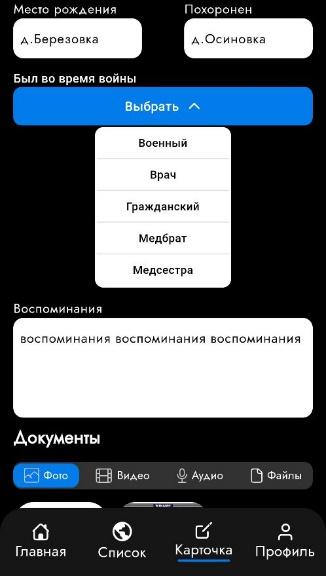 Если был военный 🡪 заполняем звание (из списка) и тип войск (по аналогии с наградами – выбираем из списка и возвращаемся назад)Если известна воинская часть – заполняем, если нет – пропускаем 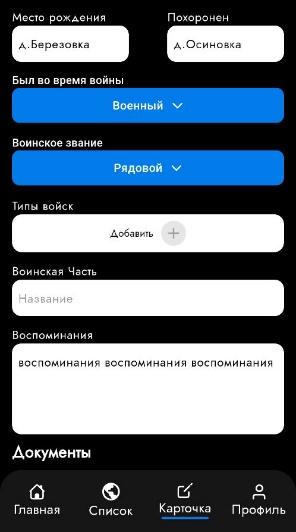 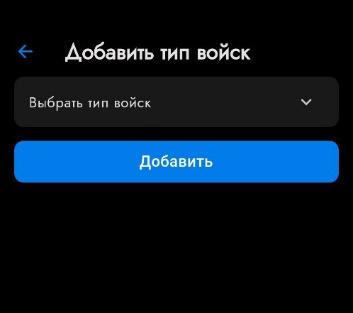 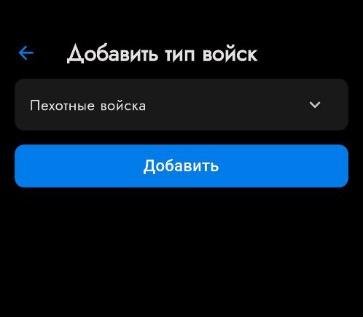 Если был «Гражданский» 🡪 заполняем поле «Завод» !!если известно на каком заводе работал ветеран,  если нет – пропускаем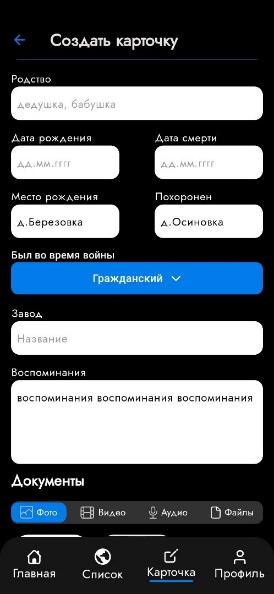 Заполняем поле «Воспоминания» 🡪 пишем текст !грамотно! Заполняем «Документы» Здесь прикрепляем файлы (фото, видео, аудио, файлы)Во вкладке «Фото» нажимаем «Добавить» и выбираем фото ветерана (!!другие, не то, что было в начале!!) из галереи телефона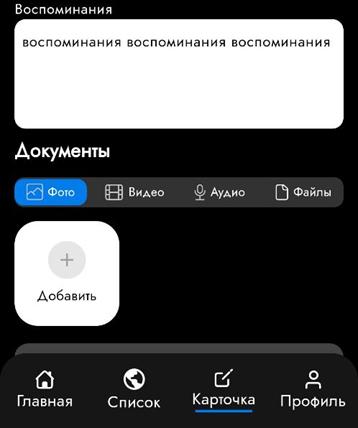 Остальные вкладки по аналогии!!Важно!! Если хотите добавить видео, обязательно при отправке на проверку нужно дождаться полной загрузки и не выключать приложение пока черновик не отправится на проверку 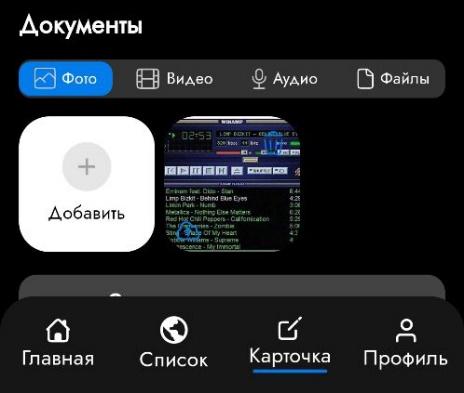 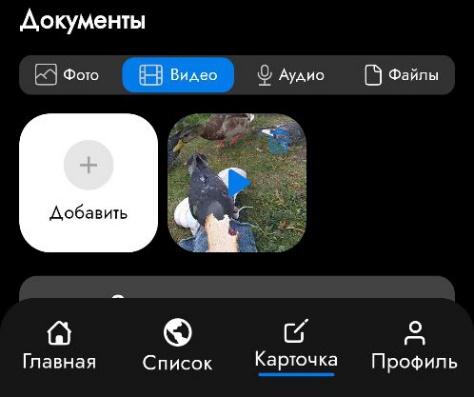 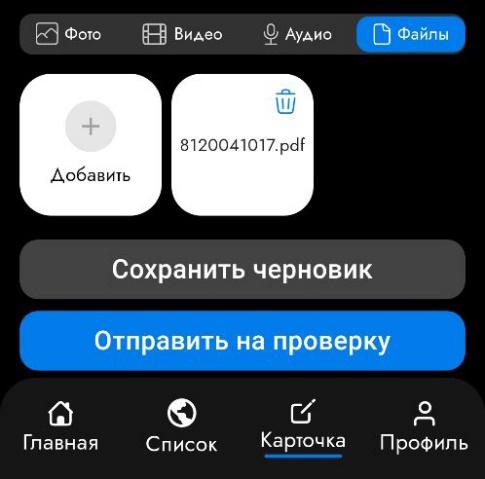 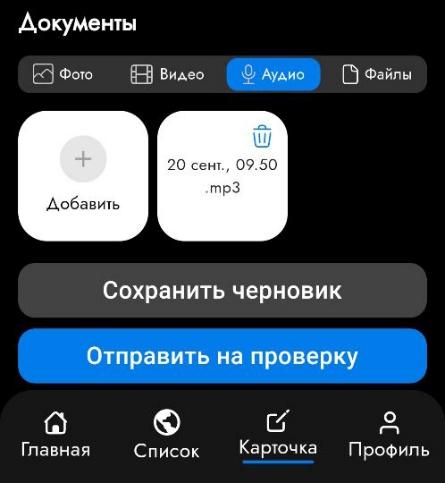 И последнее. Нажимаем «Сохранить черновик» 🡪 если не хотите сразу отправлять на проверку. !Черновик можно редактировать! (добавлять/удалять/менять текст)И потом отправить на проверку. Нажимаем «Отправить на проверку» и всё.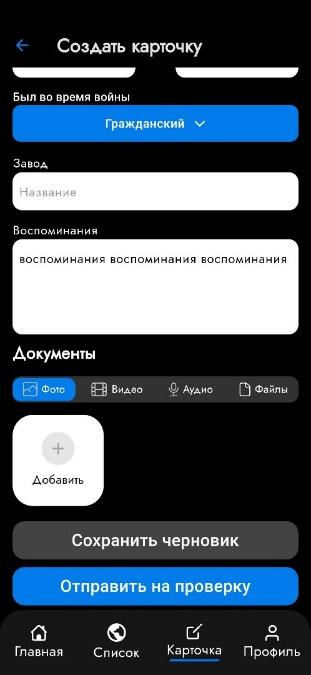 